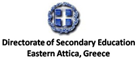 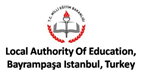 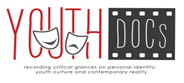 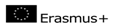 2014-2016 Erasmus+/KA2 ProjectCode: 2014-1- EL01-KA201-001545Διεθνής Συνδιάσκεψη YouthDOCs«Βίντεο και Θέατρο Τεκμηρίωσης:  καταγράφοντας κριτικές όψεις της νεανικής κουλτούρας στη σύγχρονη πραγματικότητα»Παρουσιάσεις, εργαστήρια, παραστάσεις, προβολέςΓια εκπαιδευτικούς, φοιτητές, ειδικούς μέσων επικοινωνίας και θεάτρου, ακαδημαϊκούς,καλλιτέχνες, εμψυχωτές νέων18-19 Ιουνίου 2016, Ναύπλιο, ΕλλάδαΧώρος: Βουλευτικό, Θέατρο Τριανόν και Πανεπιστήμιο ΠελοποννήσουΝαύπλιοΦιλοξενία: Τμήμα Θεατρικών Σπουδών του Πανεπιστημίου Πελοποννήσου και Δ.Ο.Π.Π.Α.Τ. Δήμου ΝαυπλιέωνΔιοργάνωση:Διεύθυνση Δευτεροβάθμιας Εκπαίδευσης Ανατολικής Αττικής, ΕλλάδαΤοπική Διεύθυνση Εκπαίδευσης Bayrampaşa, Istanbul, TουρκίαΠανεπιστήμιο Πελοποννήσου, Σχολή Καλών Τεχνών, Τμήμα Θεατρικών Σπουδών, ΕλλάδαΠανελλήνιο Δίκτυο για το Θέατρο στην Εκπαίδευση, ΕλλάδαΚΑΡΠΟΣ, Κέντρο Εκπαιδευτικών Δράσεων και Διαπολιτισμικής Επικοινωνίας, ΕλλάδαΈνωση Καινοτόμων Εκπαιδευτικών Yeniliki Eğitimciler Derneği, ΤουρκίαΈνα πρόγραμμα ERASMUS+ (KA2) (2014-2016)www.youthdocs.euΠεριεχόμενο της Συνδιάσκεψης:          Η Διεθνής Συνδιάσκεψη YouthDOCs έχει θέμα τη χρήση του θεάτρου ντοκουμέντο και του κινηματογραφικού ντοκιμαντέρ (θέατρο και βίντεο τεκμηρίωσης) στην εκπαίδευση και στην εμψύχωση ομάδων νέων και απευθύνεται σε εκπαιδευτικούς, φοιτητές, ειδικούς μέσων επικοινωνίας και θεάτρου, ακαδημαϊκούς, καλλιτέχνες, εμψυχωτές νέων. Η Συνδιάσκεψη YouthDOCs θα παρουσιάσει όλα «τα πνευματικά προϊόντα» και τα αποτελέσματα του Προγράμματος YouthDOCs (www.youthdocs.eu), όπως επίσης μεθοδολογίες από ανάλογες παγκόσμιες πρακτικές. 		Το πρόγραμμα YouthDOCs εφαρμόστηκε στην Ελλάδα και στην Τουρκία από το 2014 μέχρι το 2016 και χρησιμοποίησε μαθητοκεντρική μεθοδολογία, συμπεριλαμβάνοντας τεχνικές ενεργητικής μάθησης σε ομάδες μαθητών και χρησιμοποιώντας τα εργαλεία του βίντεο και του θεάτρου τεκμηρίωσης              Μαθητές από σχολεία Δευτεροβάθμιας Εκπαίδευσης και στις δύο χώρες, σε ομάδες, κλήθηκαν να προβληματιστούν πάνω στη διαπραγμάτευση, επιλογή, παραγωγή, καταγραφή και ανταλλαγή οπτικοακουστικών μηνυμάτων (video ή/και drama), πάνω σε θέματα, τα οποία πιστεύουν ότι πρέπει να διατηρηθούν από το φυσικό, ανθρωπογενές ή κοινωνικό περιβάλλον, ως αντιπροσωπευτικά για τη νεανική τους κουλτούρα και ταυτότητα. Η ερώτηση – έναυσμα ήταν: «ποια στοιχεία από την νεανική σας κουλτούρα θα επιλέγατε ως ομάδα για να δημιουργήσετε μια μικρή ταινία ή θέατρο τεκμηρίωσης, ώστε να την δώσετε σε μια άλλη ομάδα να την δει και να την σχολιάσει;» Και τα βίντεο και τα θεατρικά δρώμενα βασίστηκαν στις προσωπικές ιστορίες των μαθητών και είχαν τη μορφή ντοκουμέντων. Σε αυτές τις ταινίες ή θεατρικά δρώμενα τεκμηρίωσης οι μαθητές, σε συνεργασία με τοπικούς συνεργάτες, επιστημονικές ενώσεις, δήμους, κλπ. σε ένα πρώτο στάδιο, παρουσίασαν τις συλλογικές τους απόψεις για τη δική τους κοινότητα – περιοχή και σε μια δεύτερη φάση, για την κοινότητα της άλλης περιοχής της σύμπραξης.Παρουσιάσεις:Ανέστης Αζάς, Καλλιτεχνικός Υπεύθυνος Πειραματικής Σκηνής Εθνικού Θεάτρου, ΕλλάδαΚατερίνα Αλεξιάδη, Συντονίστρια του Προγράμματος, Υπεύθυνη Πολιτιστικών Θεμάτων ΔΔΕ Ανατολικής Αττικής Ασημίνα Δημητρολοπούλου, Μέλος του Ειδικού Εκπαιδευτικού Προσωπικού, Τμήμα Θεατρικών Σπουδών, Σχολή Καλών Τεχνών, Πανεπιστήμιο Πελοποννήσου, ΕλλάδαΧρύσω Χαραλάμπους, ερευνήτρια θεάτρου και ψηφιακών τεχνών, εμψυχώτρια,  Goldsmiths University, UKΑθανασία (Νάσια) Χολέβα, εκπαιδευτικός θεάτρου, Πανελλήνιο Δίκτυο για το Θέατρο στην Εκπαίδευση, ΕλλάδαEric Gijssen, εκπαιδευτικός οπτικοακουστικών μέσων, MAKS, ΒέλγιοΝίκος Γκόβας, εκπαιδευτικός θεάτρου, Πανελλήνιο Δίκτυο για το Θέατρο στην Εκπαίδευση, ΕλλάδαPeter Hussey, σκηνοθέτης και εκπαιδευτικός θεάτρου, Maynooth University, Crooked House Theatre Company, ΙρλανδίαΤζωρτζίνα Κακουδάκη, σκηνοθέτης και εκπαιδευτικός θεάτρου, Υπεύθυνη Εκπαιδευτικών προγραμμάτων, Φεστιβάλ Αθηνών & Επιδαύρου, ΕλλάδαΜαίρη Καλδή, εκπαιδευτικός video και θεάτρου, Πανελλήνιο Δίκτυο για το Θέατρο στην Εκπαίδευση, ΕλλάδαΕλένη Κρητικού, σύμβουλος αξιολόγησης, Διεύθυνση Δευτεροβάθμιας Εκπαίδευσης Ανατολικής Αττικής, ΕλλάδαΜαρία Λεωνίδα, εκπαιδευτικός μέσων/video, Κέντρο ΚΑΡΠΟΣ, ΕλλάδαΓιάννης Λεοντάρης, Επίκουρος Καθηγητής, Τμήμα Θεατρικών Σπουδών, Σχολή Καλών Τεχνών, Πανεπιστήμιο Πελοποννήσου, ΕλλάδαΜυρτώ Πίγκου - Ρεπούση, Ανοιχτό Πανεπιστήμιο Κύπρου, ΚύπροςHürcan Tarhan, εκπαιδευτικός μέσων/video και θεάτρου, IEA, ΤουρκίαΘεοδώρα Μαλλιαρού, κινηματογραφίστρια, εκπαιδευτικός μέσων/video, Κέντρο ΚΑΡΠΟΣ, ΕλλάδαΆννα Τζάκου, Σκηνοθέτης θεάτρου τεκμηρίωσης και ερευνήτρια, Exeter University, Μεγάλη ΒρετανίαΠρόδρομος Τσινικόρης, Καλλιτεχνικός Υπεύθυνος Πειραματικής Σκηνής Εθνικού Θεάτρου, ΕλλάδαEsra Acungil Tüysüz, εκπαιδευτικός θεάτρου, IEA, ΤουρκίαEyüp Emre Uçaray, σκηνοθέτης και περφόρμερ, ιδρυτής του Ikinci Kat Theatre, ΤουρκίαΧριστίνα Ζώνιου, Μέλος του Ειδικού Εκπαιδευτικού Προσωπικού, διδάσκουσα Υποκριτικής & Κοινωνικού Θεάτρου, Τμήμα Θεατρικών Σπουδών, Σχολή Καλών Τεχνών, Πανεπιστήμιο Πελοποννήσου, Ελλάδα

ΕργαστήριαΑνέστης Αζάς και Πρόδρομος Τσινικόρης, Καλλιτεχνικοί Υπεύθυνοι Πειραματικής Σκηνής Εθνικού Θεάτρου, ΕλλάδαEric Gijssen,  εκπαιδευτικός οπτικοακουστικών μέσων, MAKS, ΒέλγιοΤζωρτζίνα Κακουδάκη, σκηνοθέτης και εκπαιδευτικός θεάτρου, Υπεύθυνη Εκπαιδευτικών προγραμμάτων, Φεστιβάλ Αθηνών & Επιδαύρου, ΕλλάδαΜαρία Λεωνίδα, εκπαιδευτικός μέσων/video, Κέντρο ΚΑΡΠΟΣ, ΕλλάδαΆννα Τζάκου, σκηνοθέτης θεάτρου τεκμηρίωσης και ερευνήτρια, Exeter University, Μεγάλη ΒρετανίαPeter Hussey, σκηνοθέτης και ερευνητής, Maynooth University, Crooked House Theatre Company, ΙρλανδίαEyüp Emre Uçaray, σκηνοθέτης και περφόρμερ, ιδρυτής του Ikinci Kat Theatre, ΤουρκίαEda Er, μουσικός, συνθέτης, σχεδιάστρια ήχου, Ikinci Kat Theatre, Τουρκία
Μετακίνηση από και προς Ναύπλιο: Πούλμαν της Συνδιάσκεψης Αθήνα- Ναύπλιο: Παρασκευή 17/6/2016, στις 18.00: Αναχώρηση από την Αθήνα (Πλατεία Συντάγματος). Άφιξη στο Ναύπλιο 20.30Δευτέρα 20/6/2016, στις 10.00: Αναχώρηση από Ναύπλιο. Άφιξη στην Αθήνα 12.30Επιστημονική Επιτροπή:Χριστίνα Ζώνιου, Μέλος του Ειδικού Εκπαιδευτικού Προσωπικού, διδάσκουσα Υποκριτικής & Κοινωνικού Θεάτρου, Τμήμα Θεατρικών Σπουδών, Σχολή Καλών Τεχνών, Πανεπιστήμιο Πελοποννήσου, ΕλλάδαΚατερίνα Αλεξιάδη, Συντονίστρια του προγράμματος YouthDOCs, Υπεύθυνη Πολιτιστικών Θεμάτων, ΔΔΕ Ανατολικής Αττικής, Ελλάδα
Άλκηστις Κοντογιάννη, Καθηγήτρια, Τμήμα Θεατρικών Σπουδών, Σχολή Καλών Τεχνών,  Πανεπιστήμιο Πελοποννήσου, ΕλλάδαΑστέριος Τσιάρας, Αν. Καθηγητής, Τμήμα Θεατρικών Σπουδών, Σχολή Καλών Τεχνών, Πανεπιστήμιο Πελοποννήσου, ΕλλάδαΓιάννης Λεοντάρης, Επίκουρος Καθηγητής, Τμήμα Θεατρικών Σπουδών, Σχολή Καλών Τεχνών, Πανεπιστήμιο Πελοποννήσου, Ελλάδα   SerkanTekgüzel, καθηγητής, BiMEM ΤουρκίαΝίκος Γκόβας, εκπαιδευτικός θεάτρου, Πανελλήνιο Δίκτυο για το Θέατρο στην ΕκπαίδευσηHürcanTarhan, οπτικοακουστικά μέσα/βίντεο και θέατρο, IEA, ΤουρκίαΜένανδρος Θεοδωρίδης, οπτικοακουστικά μέσα/βίντεο, Κέντρο Καρπός, ΕλλάδαΜαρία Λεωνίδα, οπτικοακουστικά μέσα/βίντεο, Κέντρο Καρπός, ΕλλάδαΑθανασία Χολέβα, εκπαιδευτικός θεάτρου, Πανελλήνιο Δίκτυο για το Θέατρο στην ΕκπαίδευσηEsra Acungil Tüysüz, εκπαιδευτικός θεάτρου, IEA ΤουρκίαOsman Tosun θέατρο, IEA Τουρκία Ελένη Κρητικού, Αξιολόγηση και Αποτίμηση, ΔΔΕ Ανατολικής Αττικής, ΕλλάδαΟργανωτική ΕπιτροπήΚατερίνα Αλεξιάδη, συντονίστρια του προγράμματος YouthDOCs, Υπεύθυνη Πολιτιστικών Θεμάτων, ΔΔΕ Ανατολικής Αττικής, ΕλλάδαΧριστίνα Ζώνιου, διδάσκουσα Υποκριτικής & Κοινωνικού Θεάτρου, Μέλος του Ειδικού Εκπαιδευτικού Προσωπικού, Τμήμα Θεατρικών Σπουδών, Σχολή Καλών Τεχνών,  Πανεπιστήμιο Πελοποννήσου, ΕλλάδαEsra Acungil Tüysüz, εκπαιδευτικός θεάτρου, IEA ΤουρκίαMr HürcanTarhan, εκπαιδευτικός θεάτρου /βίντεο, IEA ΤουρκίαΜαρία Λεωνίδα, οπτικοακουστικά μέσα/βίντεο, Κέντρο Καρπός, ΕλλάδαΠρόγραμμα και Συντελεστές της Συνδιάσκεψης στο http://youthdocs.eu/MajorEvents-Festivals/YouthDOCsNaflionConference2016.aspx Πληροφορίες:Χριστίνα Ζώνιου: zoniou@uop.gr / τηλ: 6972887744Κατερινα Αλεξιάδη: katerina.alexiadi@gmail.com / τηλ: 6936717978